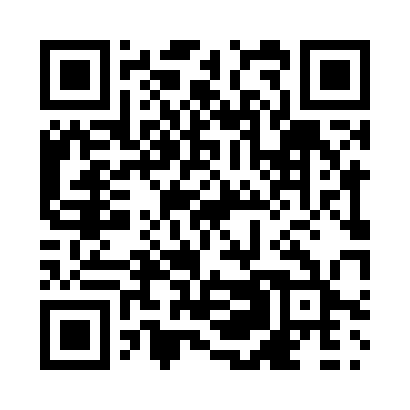 Prayer times for Peacock, Alberta, CanadaMon 1 Jul 2024 - Wed 31 Jul 2024High Latitude Method: Angle Based RulePrayer Calculation Method: Islamic Society of North AmericaAsar Calculation Method: HanafiPrayer times provided by https://www.salahtimes.comDateDayFajrSunriseDhuhrAsrMaghribIsha1Mon3:325:281:367:099:4511:412Tue3:325:281:377:099:4511:413Wed3:335:291:377:099:4411:404Thu3:335:301:377:099:4411:405Fri3:345:311:377:099:4311:406Sat3:345:311:377:089:4311:407Sun3:355:321:377:089:4211:408Mon3:355:331:387:089:4211:399Tue3:365:341:387:089:4111:3910Wed3:365:351:387:079:4011:3911Thu3:375:361:387:079:3911:3912Fri3:385:371:387:079:3911:3813Sat3:385:381:387:069:3811:3814Sun3:395:391:387:069:3711:3715Mon3:395:401:387:059:3611:3716Tue3:405:421:397:059:3511:3717Wed3:415:431:397:049:3411:3618Thu3:415:441:397:049:3311:3619Fri3:425:451:397:039:3211:3520Sat3:425:461:397:029:3111:3521Sun3:435:481:397:029:2911:3422Mon3:445:491:397:019:2811:3323Tue3:445:501:397:009:2711:3324Wed3:455:521:397:009:2611:3225Thu3:465:531:396:599:2411:3026Fri3:485:541:396:589:2311:2827Sat3:515:561:396:579:2111:2528Sun3:535:571:396:569:2011:2329Mon3:565:581:396:569:1911:2030Tue3:586:001:396:559:1711:1831Wed4:016:011:396:549:1611:15